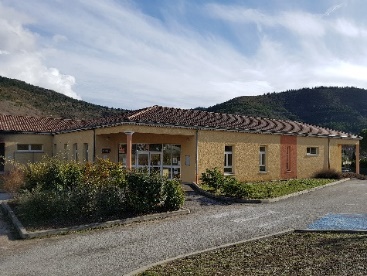 ECOLE St JOSEPH – VESSEAUXFICHE FINANCIERE – Année 2024/2025- Contribution des familles (tarif par mois) :		- 41 € pour le 1er enfant		- 33 € pour le 2ème enfant		- 25 € pour le 3ème enfant- Frais d’inscription : 20 € par enfant- Frais de réinscription : 	- 10 € pour un enfant scolarisé				- 15 € pour une famille de 2 enfants ou plus - Cantine : 	- 4,3 € le repas		- inscription cantine hors délai : 8,6 €		- En cas de PAI (panier repas) : 1,25 € par repas pris à l’écoleTout repas commandé sera facturé le 1er jour d’absence. La déduction sera possible à compter du 2ème jour sur présentation d’un certificat médical.- Garderie : - 1,25 € de 7h30 à 8h45 / 1,25 € de 16h45 à 17h30 / 1,25 € de 17h30 à 18h15	- Cotisation APEL : 25 € par famille- Frais de fournitures (fichier, livres…) : 35 € maximum par enfant / an- Modalités de règlement :La contribution des familles peut être réglée au choix : au mois / au trimestre / à l’année.Une facture vous sera adressée en début d’année selon la fréquence de paiement choisie.Nom de la famille : ________________________________________  (Cochez la case selon votre choix)- Je souhaite payer en 2024/2025 la contribution des familles :Par mois (au 15 de chaque mois de septembre à juin)Par trimestre (15 oct / 15 janv / 15 avril)A l’année (15 oct)- Pour les parents séparés : A qui doit-on facturer les frais scolaires ?Aux deux parents (50/50)A la mèreAu père- Pour l’assurance individuelle accident qui est obligatoire à l’école :Je souhaite adhérer en 2024/2025 à l’individuelle accident de la Mutuelle St Christophe (11,5€/an)Je fournirai une attestation de mon assurance personnelle à la rentrée 2024.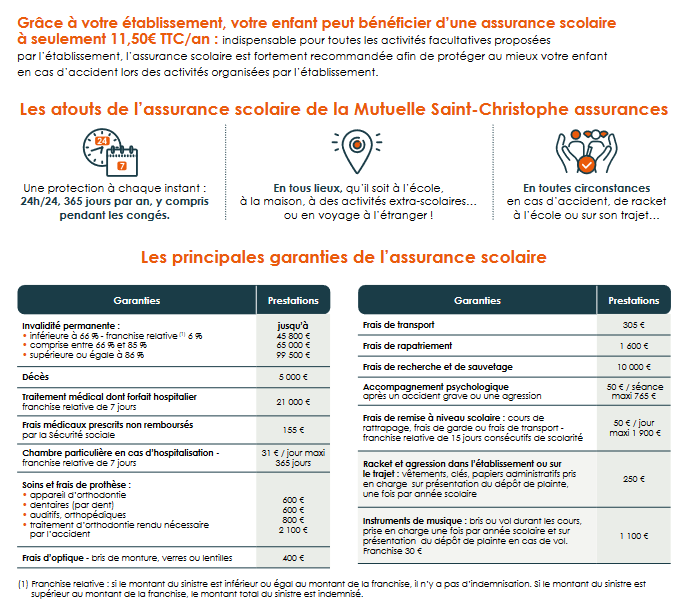 Règlement de la contribution des familles(Chèque à l’ordre de l’OGEC – Vesseaux)Pour 1 enfant scolariséPour 2 enfants scolarisésPour 3 enfants scolarisésEn une seule fois (Débit au 15 octobre)410 €740 €990 €En 3 fois (Débit au 15 octobre / 15 janvier / 15 avril)137 €137 €136 €247 €247 €246 €330 €330 €330 €En 10 fois (Débit au 15 de chaque mois de sept à juin)41 € x 1074 € x 1099 € x 10